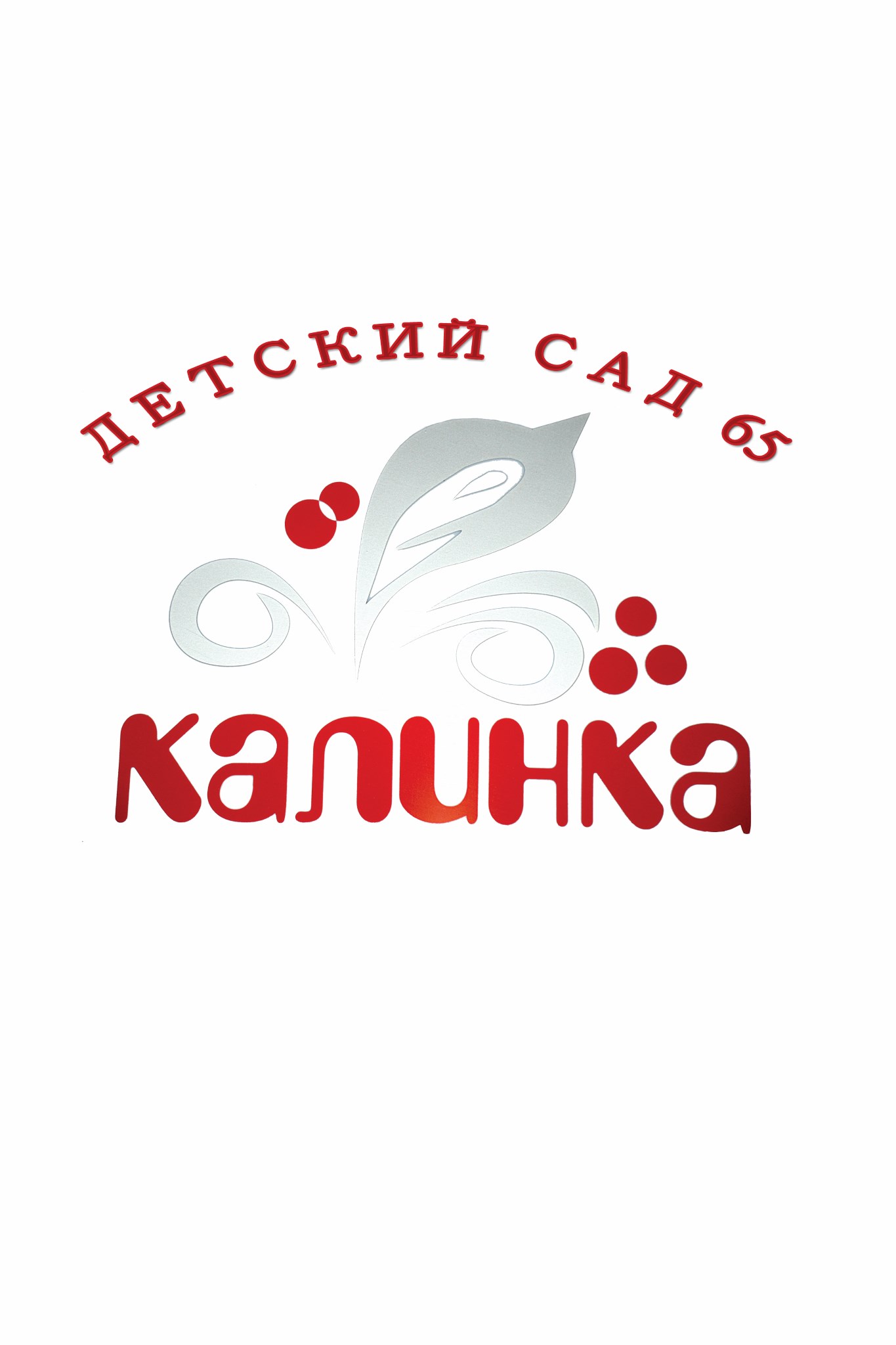 МУНИЦИПАЛЬНОЕ БЮДЖЕТНОЕ ДОШКОЛЬНОЕОБРАЗОВАТЕЛЬНОЕ УЧРЕЖДЕНИЕ«Детский сад комбинированного вида № 65» городского округа СамараМБДОУ «Детский сад № 65» г.о.Самара443112, г.Самара, поселок Управленческий, ул. Крайняя, дом 13                          факс 950-27-62, тел. 950-00-97 , 950-33-00.                                                                                          е-mail:mdouds65@bk.ru	ПРОЕКТ«Безопасный детский сад»2019 г.СодержаниеВведение В.В.Путин в послании Федеральному собранию обозначил суть всех происходящих в стране обновлений. Он констатировал: «…Всё, что мы делаем, мы делаем для тех, кого любим сильнее всего – для наших детей». К сожалению, ежегодная статистика, показывает рост числа происшествий, в которых страдают дети. Это: пожары в жилых зданиях, дачных домах; аварии на дорогах; происшествия с детьми в доме, на улице, в образовательных учреждениях.Сегодня, несмотря на серьезные шаги, предпринимаемые нашим государством в области законодательного регулирования вопросов обеспечения нормальных условий безопасности образовательных учреждений, обновления нормативной базы, на практике еще в недостаточной мере устанавливаются первопричины тяжелых несчастных случаев с детьми, а также низкого уровня охраны их здоровья и жизни. Причины происшествий,  несчастных случаев,  травматизма воспитанников ДОУ можно разделить на причины внешнего характера  (технические и организационные)  и причины, зависящие непосредственно от воспитанника или работника.Часто причинами и негативными факторами возникновения опасных ситуаций являются:отсутствие необходимой правовой и социальной информации;непонимание серьезности проблем безопасной жизнедеятельности;слабая система безопасности и охраны образовательного учреждения;недостаточные знания, умения и навыки безопасного поведения;недисциплинированность и бесконтрольность персонала и воспитанников;сокрытие фактов правонарушений и непринятие соответствующих мер к правонарушителям.Как видно,  комплекс причин опасностей в образовательном учреждении не может быть нейтрализован действиями в каком-либо одном направлении:  правовом,  экономическом, информационном,  техническом,  кадровом или организационном.  Никакие дорогостоящие суперсистемы безопасности не гарантируют снижения травматизма в ДОУ, если в голове у каждого не будет качественных знаний о мерах собственной безопасности,  помощи и самопомощи. Поэтому главным звеном остается воздействие на воспитанников, родителей и персонал образовательного учреждения,  т.  e.  на человеческий фактор. Для устранения и личных,  и внешних причин возникновения опасных ситуаций необходим комплексный системный подход c участием всех субъектов безопасности:  воспитанников,  педагогов, родителей.         	Становится очевидным, что ключевая роль в обеспечении безопасности любого государства и жизнедеятельности отдельной личности и общества принадлежит образованию.          	Современное дошкольное образовательное учреждение представляет собой сложную систему, компонентами которой в первую очередь являются люди, материальные средства, сложное техническое оборудование. Все, что окружает человека во время его работы, жизнедеятельности, требует особого внимания, поэтому должна быть разработана четкая система мер по обеспечению безопасного образовательного пространства включающая:постоянное обновление нормативно-правовой базы ДОУ по формированию безопасного образовательного пространства;совершенствование механизмов управления безопасностью образовательного пространства, создание команды, четкое распределение обязанностей;создание здоровых и безопасных условия труда в образовательном учреждении и условий для безопасного образовательного процесса. Материально-техническое оснащение; создание эффективной системы обучения работников ДОУ;внедрение инновационных образовательных технологий, программ по ОБЖ;совершенствование системы взаимодействия с органами безопасности (службой МЧС, ОВД ГИБДД);разработку и внедрение системы мониторинга безопасности образовательного пространства ДОУ.Интеграция всех элементов системы безопасности обеспечивает эффективность решения проблем данного направления. Только упорядоченность и согласованность всех элементов дают требуемое качество и эффективность системы безопасности ДОУ. Неправильное сочетание или неготовность отдельных элементов системы могут привести к крайне негативным последствиям. Глава 1. Проект «Безопасный детский сад».Проблемы обеспечения безопасности в ДОУ были и будут всегда. Они затрагивают многие стороны жизнедеятельности детей и педагогического коллектива, имеют разносторонний и многоплановый характер. Общеизвестно, что всякая деятельность человека, полезная для его существования, одновременно может быть источником опасностей, негативных воздействий, приводить к травматизму, заболеваниям. Актуальность проблемы безопасности детей и сотрудников ДОУ.Гибель детей образовательных учреждений во время пожаров, чрезвычайные ситуации криминального характера, дорожно-транспортные происшествия, бытовые несчастные случаи – всё это оборачивается невосполнимыми потерями жизни и здоровья наших детей и персонала образовательных учреждений, тяжелыми психологическими травмами. В 2017  году в Российской Федерации, по данным статистики, получили травмы 11393,0 детей (в расчёте на 100000 детей). Среди травмированных детей преобладали мальчики, на долю которых пришлось 61,8% всех травм. В целом по стране за медицинской помощью в лечебно-профилактические учреждения обратились 3 млн. 77 тыс. 756 детей в возрасте от 0 до 17 лет включительно. В Самарской области общая заболеваемость по травмам различного характера детей от 0 до 17 лет составляет: в Самаре- 17 тысяч человек, в Самарской области - 24 тысячи, при этом травматизм превышает средне - российский показатель на 32 %.Структура детского травматизма по видам травматизма в Российской Федерации в 2018 г. (в %)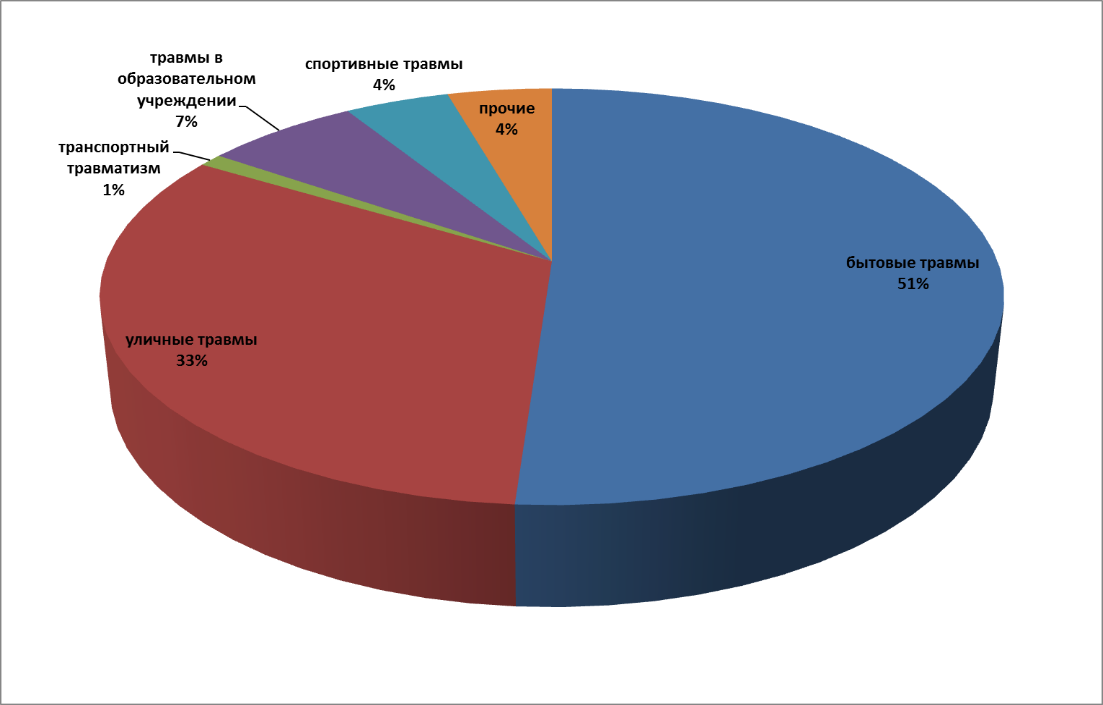 Анализ статистических данных о пожарах в Российской Федерации за 20016–2018 гг. показывает, что в зданиях и сооружениях дошкольных образовательных учреждений произошло 494 пожара (в среднем более 160 в год). Как показывает статистика, по-прежнему остается высоким число ДТП, в которых погибли или пострадали дети.Из общего числа детей, попавших в ДТП, - 15-17% - дети дошкольного возраста.Анализ происшествий дает основания утверждать, что любая деятельность воспитанников и персонала потенциально опасна. В то же время любая деятельность может быть защищена, может быть уменьшен риск ее опасных воздействий и последствий. Это возможно благодаря усилиям образовательного учреждения и родителям.Анализ работы ДОУ за 2016-2018 учебные годы показывает низкий уровень (35%) сформированности у детей представлений о безопасном поведении  и  недостаточный уровень ответветственности родителей за жизнь и здоровье детей, что подтверждается результатами диагностики, беседами с дошкольниками и наблюдениями за ними. Исходя из анализа мониторинга, включающего разные показатели (анализ статистики детского травматизма и происшествий с детьми в дошкольном учреждении в РФ,  анализ состояния материально-технической и учебно-методической базы ДОУ, кадрового потенциала, анализ диагностики знаний детей по безопасности)  был разработан долгосрочный проект  «Детский сад – безопасное образовательное пространство». Описание проекта «Безопасный детский сад» в рамках программы развития МБДОУ  «Детский сад № 65» г.о.Самара на 2019-2024 г.Цель: создать в детском саду здоровьесберегающее и безопасное образовательное пространство, обеспечивающее гармоничное  разностороннее развитие каждого ребёнка, формирование у него привычки к здоровому образу жизни.Задачи:Модернизировать систему  управления дошкольным образовательным учреждением  в условиях его деятельности в режиме развития.Привести в соответствие с санитарно-гигиеническими требования и требованиями безопасности материально-техническую базу и предметно-развивающую среду в ДОУ.Внедрить в практику работы дошкольного учреждения программу «Основы безопасности детей дошкольного возраста» Н.Н. Авдеевой, О.Л. Князевой,          Р.Б. Стеркиной.Совершенствовать систему здоровьесберегающей и здоровьеформирующей деятельности учреждения, с учетом индивидуальных особенностей дошкольников.Повысить уровень профессиональной компетентности педагогов, их мотивации на системное использование в практике современных программ, здоровьесберегающих технологий и технологий по основам безопасности жизнедеятельности. Повысить качество работы с родителями воспитанников. Содействовать повышению роли родителей в образовании ребенка раннего и дошкольного возраста. Ожидаемые результаты:Расширение участия общественности в управлении дошкольным учреждением за счет организации и стабильного функционирования в детском саду Совета ДОУ. Реализация инновационных технологий: технологий по основам безопасности жизнедеятельности, здоровьесберегающим технологиям, информатизация процесса образования (создание на сайте детского сада образовательных маршрутов, игр и других учебных материалов и пособий для родителей и детей), повышение профессиональной компетентности сотрудников ДОУ.Приведение в соответствие с требованиями СанПиН и СНиП территории, здания, помещений и коммуникационных систем учреждения. Обеспечение безопасных условий для роста и развития детей раннего и дошкольного возраста посредством постепенного 100% обновления предметно-развивающей среды и материально-технической базы детского сада. Внедрение ресурсосберегающих технологий. Повышение персональной ответственности сотрудников учреждения за обеспечение безопасности жизни и здоровья детей – воспитанников ДОУ.Участие коллектива учреждения в разработке и реализации проектов, повышение уровня профессиональной компетентности педагогов.Повышение педагогической компетентности родителей.Основные мероприятия по реализации программы развития.Концептуальной основой проекта безопасной образовательной среды в ДОУ является: организация безопасности в образовательном учреждении, обеспечивающая возможность заранее исключить или уменьшить риск возможных неблагоприятных происшествий в образовательном процессе. Паспорт проекта «Безопасный детский сад».Формирование безопасного образовательного пространства предполагает, прежде всего, использование эффективных способов управления ДОУ, которые должны опираться на элементы комплексного планирования. В связи с этим был разработан план реализации проекта, который стал основой решения отдельных задач программы развития МБДОУ «Детский сад № 65» г.о. Самара на 2019-2024 гг.План реализации проектаГлава 2. Система управления безопасностью образовательного пространства.Детский сад – это целостный организм, где все, начиная от руководителя и заканчивая техническими работниками, должны осознавать и нести полную ответственность за сохранение жизни и здоровья, за безопасность доверенных нам детей.Обязанность по организации безопасных условий труда, обучения, проверки знаний сотрудников и воспитанников лежит, в первую очередь, на руководителе образовательного учреждения. Заведующий осуществляет непосредственное руководство различными службами: педагогической, медицинской, административно - хозяйственной. Органы самоуправления (общее собрание работников, Совет МБДОУ «Детский сад № 65» г.о. Самара, педагогический совет) участвуют в решении задач по обеспечению безопасности участников образовательного процесса, контролируют их выполнение.  В детском саду была разработана система,  в которой четко видна иерархия управления, подчинения и взаимодействия. Существующая система управления работает эффективно, дает устойчивые положительные результаты. Руководитель делегирует полномочия своим заместителям: старшему воспитателю, старшей медицинской сестре, заведующему хозяйством и определяет их должностные обязанности и права.Алгоритм действий при организации безопасности образовательного пространства ДОУГлава 3. Создание безопасного образовательного пространства.Согласно теории самоактуализации личности А. Маслоу, в ряду базовых потребностей человека (не затрагивая физиологический уровень) 70% занимают потребности в безопасности и защите. Для обеспечения безопасности образовательного пространства необходима определенная нормативная база, повышение информированности участников образовательного процесса и уровня их знаний в области обеспечения охраны жизнедеятельности,  соблюдение требований охраны труда, пожарной безопасности, защиты участников образовательного процесса от чрезвычайных ситуаций.3.1. Совершенствование нормативно-правового обеспечения безопасного образовательного пространства ДОУ.Действия руководителя ДОУ по охране труда и обеспечению безопасности всех участников образовательного процесса основываются на выполнении требований законодательных документов в этой области:Федерального закона "Об образовании в Российской Федерации" от 29.12.2012  № 27 –ФЗ (ред.от 03.08.2018);Федерального закона «О пожарной безопасности» от 21.12.1994 г № 69-ФЗ  (ред. От 30.10.2018);Федерального закона "О специальной оценке условий труда" от 28.12.2013 N 426-ФЗ;Федерального закона "Технический регламент о требованиях пожарной безопасности" от 22.07.2008 N 123-ФЗ;«Трудовой кодекс Российской Федерации" от 30.12.2001 N 197-ФЗ (ред. от 11.10.2018);Приказ министерства труда и социальной защиты РФ от 24 января 2014 г. № 33н «Об утверждении методики проведения специальной оценки условий труда, классификатора вредных и (или) опасных производственных факторов, формы отчета о проведении специальной оценки условий труда и инструкции по её заполнению»;Приказ министерства труда и социальной защиты РФ от 19 августа 2016 г. № 438н «Об утверждении Типового положения о системе управления охраной труда»;Постановление Минтруда России от 08.02.2000 N 14 (ред. от 12.02.2014) "Об утверждении Рекомендаций по организации работы Службы охраны труда в организации";Постановления Минтруда РФ и Минобразования РФ от 13 января 2003 г № 1/29 «Об утверждении Порядка обучения по охране и проверки знаний требований охраны труда работников организаций»;  Постановления Федеральной службы по надзору в сфере защиты прав потребителей и благополучия человека от15мая2013 г. № 26 «Об утверждении СанПиН 2.4.1.3049-13 «Санитарно-эпидемиологические требования к устройству, содержанию и организации режима работы в дошкольных организациях»;Постановление Правительства РФ от  25 марта 2015 г. № 272 «Об утверждении требований к антитеррористической защищенности мест массового пребывания людей и объектов (территорий), подлежащих обязательной охране полицией, и форм паспортов безопасности таких мест и объектов (территорий)»;Закон Самарской области от 20.12.2012 №140-ГД «О ведомственном контроле за соблюдением трудового законодательства и иных нормативных правовых актов, содержащих нормы трудового права».Задача руководителя разработать локальные акты и организационно-распорядительные документы дошкольного учреждения в соответствии с законодательством Российской Федерации. Локальные акты юридически обеспечивают упорядоченность всей деятельности учреждения и придают юридическую силу органам самоуправления. В период реализации проекта необходимо провести анализ  и при необходимости скорректировать следующие локальные акты и документация ДОУ:  Материально-техническое оснащение. В соответствии со ст. 139 Трудового кодекса РФ «на всех предприятиях, в учреждениях, организациях создаются здоровые и безопасные условия труда. Обеспечение здоровых и безопасных условий труда возлагается на администрацию предприятий, учреждений, организаций. Администрация обязана внедрять современные средства техники безопасности, предупреждающие производственный травматизм, и обеспечить санитарно-гигиенические условия, предотвращающие возникновение профессиональных заболеваний работников».В соответствии со ст.32 п.3	Закона об образовании РФ «Образовательное учреждение несет в установленном законодательством Российской Федерации порядке ответственность за  жизнь и здоровье обучающихся, воспитанников и работников образовательного учреждения во время образовательного процесса».Создание здоровых и безопасных условий пребывания.Таким образом, в дошкольном образовательном учреждении за период реализации проекта планируется выполнить следующие мероприятия, направленные на  создание безопасных условий пребывания сотрудников, детей, родителей.Создание условий для безопасного образовательного процесса.Среда, окружающая детей в детском саду, должна обеспечивать безопасность их жизни и соответствовать требованиям санитарно-гигиеническим нормам и правилам, требованиям пожарной и электробезопасности.МБДОУ «Детский сад № 65» г.о. Самара имеет два корпуса:Детский сад расположенный по адресу г.Самара, поселок Управленческий, ул. Крайняя, в котором функционируют 11 групповых помещений.  Непосредственная охрана помещений ДОУ осуществляется ООО ЧОО «Ягуар». Связь с вневедомственной охраной и ОВД осуществляется через передачу сигнала при помощи тревожной» кнопки КТС по телефону. По периметру здания  установлены камеры видеонаблюдения.Учебное и игровое оборудование, детская мебель дошкольного учреждения соответствую требованиям  СанПиН и ГОСТ 19301-94 «Мебель детская дошкольная. Функциональные размеры» и имеет сертификаты качества.Территория детского сада освещена, имеет ограждение. В зимнее время пешеходные дорожки и игровые площадки посыпаются противогололёдными средствами.Ежегодно на территории дошкольного учреждения высаживаются цветы и деревья.Игровое оборудование  на детских площадках имеет сертификаты безопасности и надёжно закреплено. Создание здоровьесберегающей среды ДОУЗдоровьесберегающая образовательная среда имеет принципиальное значение для формирования гармонично развитой личности. Только тогда, когда в детском учреждении будет создана такая среда (климат здоровья, культуры доверия, личностного созидания), возможны полноценное сохранение и укрепление здоровья, обучение здоровью, формирование культуры здоровья, усвоение ее духовно-нравственных, эстетических, физических компонентов.Здоровьесберегающая среда, созданная в нашем дошкольном образовательном учреждении, представляет собой систему, состоящую из образовательного процесса, социального и предметного компонентов и ориентирована на развитие компетенций ребенка, его эмоционально-оценочного отношения к здоровью, субъектно-поведенческого опыта детей в подвижных играх.Таким образом, условия, созданные в ДОУ, позволяют обеспечить организацию оздоровительной работы и оптимальную физическую активность детей. 3.3.Повышение уровня компетентности сотрудников ДОУ в  вопросах охраны труда и безопасности, обучение мерам безопасного поведения.	Практика показывает, что наличие многочисленных планов, дорогостоящих технических средств, тревожной кнопки и видеонаблюдения  не снижает последствий ЧС, если работники учреждения сами не готовы к адекватным действиям. Обучение таким действиям наиболее эффективно может осуществляться не в виде разовых компаний, а исключительно в рамках систематического изучения основ безопасности в соответствии с законодательством Российской Федерации, Положением об обучении по охране труда и проверки знаний требований охраны труда в МБДОУ  № 65 и планами работы, а так же Программой  вводного инструктажа по охране труда, Программой  первичного инструктажа на рабочем месте, Программой обучения пожарно-техническому минимуму сотрудников МБДОУ  № 65.В соответствии с частью второй ст. 212 ТК РФ в целях обеспечения безопасных условий и охраны труда работодатель, в частности, должен проводить инструктаж по охране труда, стажировку на рабочем месте и проверку знания работниками требований охраны труда, а также не допускать к работе лиц, не прошедших в установленном порядке обучение и инструктаж по охране труда, стажировку и проверку знаний требований охраны труда.В процессе обучения работников ДОУ охране труда заведующий детским садом и уполномоченные лица, прошедшие обучение по охране труда, проводят следующие виды инструктажей: вводный инструктаж по охране труда, первичный инструктаж по охране труда на рабочем месте, повторный, внеплановый и целевой инструктажи по охране труда.Безопасность жизнедеятельности детей в дошкольных образовательных учреждениях в большой степени зависит от психологической подготовленности и готовности персонала и администраций к своевременным и умелым действиям при угрозе и возникновении чрезвычайных ситуаций. Важным этапом формирования готовности персонала администраций дошкольных образовательных учреждений к действиям в чрезвычайных ситуациях является проведение учебно-тренировочных  мероприятий, в ходе которых совершенствуются знания, умения и навыки персонала по защите от опасностей, возникающих при чрезвычайных ситуациях природного, техногенного, криминального и бытового характера, при угрозе и осуществлении террористических актов.      При подготовке программы обучения персонала широко используются информационно-коммуникационные технологии и Интернет- ресурсыГлава 4. Формирование культуры безопасности жизнедеятельности у дошкольников. Реализация образовательной области «Социально – коммуникативное развитие», направление «Формирование основ безопасности» в практике работы ДОУ. Каждый день в мире в результате несчастных случаев погибает 2270 детей, из них 35 детей – в России. Более эффективные меры по профилактике детского травматизма могли бы сохранить жизнь по меньшей мере половине из них. Такие данные содержатся во «Всемирном докладе ВОЗ и ЮНИСЕФ по профилактике детского травматизма». Решающим условием обеспечения  безопасности детей  является формирование у них с детства навыков личной безопасности.  Ребёнок может попасть в различные опасные жизненные ситуации. Наиболее распространенными являются: контакты с незнакомыми людьми, остался один в квартире, нашёл подозрительный предмет и др. И чтобы помочь себе, он должен усвоить элементарные знания о том, как вести себя в каждом конкретном случае. В детском саду эти знания закладываются через систему игровых заданий и моделирование проблемных ситуаций, направленных на формирование основ личной безопасности ребёнка, ценностей здорового образа жизни, на успешную адаптацию при переходе из детского сада в школу.4.1.Система работы по формированию основ безопасности.Система работы включает в себя:условия для развития представлений об основах безопасности жизнедеятельности;организацию образовательного процесса;сотрудничество с внешними организациями.Система работы с детьми по реализации программы предполагает   соблюдение следующих принципов:Принцип полноты - содержание занятий и других видов деятельности должно быть реализовано по всем разделам. Если какой-то раздел выпадет из раздела, то дети окажутся незащищенными от представленных в нем определенных источников опасности.Принцип системности - работа должна проводиться системно весь учебный год, при гибком распределении видов деятельности в течение дня на каждом возрастном этапе. Принцип сезонности - при ознакомлении детей с природой учитываются региональные  условия.Принцип возрастной адресованности- при работе с детьми разного возраста содержание обучения выстраивается последовательно, с соответствующим усложнением от группы к группе.Принцип преемственности взаимодействия с ребенком в условиях ДОУ и семьи- содержание работы по ОБЖ должно проводиться не только в ДОУ, но и в семье.Обеспечение безопасности детей является приоритетной задачей общества. Реализуя образовательную программу ДОУ педагоги по формированию основ безопасности для занятий с детьми 2-7 лет  используют учебно-методическое пособие «Формирование основ безопасности у дошкольников» Белой К.Ю. Пособие соответствуют ФГОС, поможет сформировать у дошкольников опыт безопасного поведения в различных ситуациях, знания о правилах безопасного поведения, умение действовать в тех или иных ситуациях, оценивать собственные возможности по преодолению опасности; выработать привычку соблюдать меры предосторожности.Организация работы по безопасности жизнедеятельности осуществляется по следующим направлениям:Ребенок и другие люди - ребенок должен помнить, что именно может быть опасно в общении с другими людьми.Ребенок и природа - взаимосвязи и взаимозависимости всех проблемных объектов, чтобы дети поняли – земля – наш общий дом, а человек – часть природы.Ребенок дома -  рассматриваются вопросы,  связанные с предметами домашнего быта, являющимися источниками потенциальной опасности для детей.Здоровье ребенка - воспитывать у детей ценности здорового образа жизни, сознательную заботу о собственном здоровье и здоровье окружающих, дети знакомятся с правилами оказания элементарной первой помощи.Эмоциональное благополучие ребенка - научить детей способам выхода из конфликтных ситуаций.  Ребенок на улицах города - дети  знакомятся с правилами поведения на улицах города, правилами дорожного движения.4.2. Повышение профессиональной компетентности педагогов в вопросах обеспечения безопасности детей дошкольного возраста. 	 Для оказания  повседневной  и  целенаправленной  помощи  педагогам  при  ознакомлении  дошкольников  с  правилами  безопасности,  особое  внимание  уделяется  вопросам  повышения их профессиональной компетентности.Основные  формы   работы  с педагогами:консультации,  беседы;семинары - практикумы;практические  занятия;анкетирование;выставки;приобретение  и  изготовление  современных   методических  игр,  пособий;обзор  педагогической  литературы.4.3. Создание развивающей среды в ДОУ.При создании предметно - развивающей среды опирались на следующие нормативно - правовые документы:Методическое письмо МО РФ от 26.05.99 № 109/23-16 «О введении психолого-педагогической экспертизы и критериях оценки детских игр и игрушек»;Методические рекомендации Федерального Института Развития Образования по организации ППРС. http://www.firo.ru/?page_id=11003;ФГОС ДО, утвержденный Приказом Минобрнауки России от 17.10.2013 N 1155. https://fgos.ru/Для успешной реализации задач работы по безопасности жизнедеятельности в МДОУ:функционирует музыкальный и физкультурный зал, оснащенный аудиовизуальным и музыкальным оборудованием; методический кабинет оснащен современной оргтехникой и демонстрационными пособиями;уголки безопасности в групповых помещениях оснащены разнообразными материалами по безопасности: атрибуты для сюжетно-ролевых игр, игровые макеты дороги, настольно-печатные игры, помогающие лучше запоминать и усваивать азбуку поведения на дороге и др.);постоянно действующие стенды и выставки по основам безопасности жизнедеятельности;дорожная разметка на территории ДОУ.		При организации предметно-развивающей среды учитывались следующие принципы:принцип стабильности-динамичности. Предметная среда меняется в зависимости от возрастных и индивидуальных особенностей детей.принцип эмоционального благополучия. Учитывая, что ребёнок находится в детском саду целый день, необходимо создавать ему оптимальные условия для разнообразной деятельности.принцип активности, самостоятельности, творчества. Каждый ребёнок должен найти себе интересное занятие, способствующее закреплению полученных знаний по безопасности самостоятельной  деятельности.Созданная в детском саду предметно-развивающая среда способствует познавательному развитию, закреплению навыков в различных видах деятельности.4.4. Организация образовательного процесса.Основная цель работы с детьми по формированию безопасного поведения– познакомить детей с элементарными правилами безопасного поведения в различных ситуациях (в быту, в природе, на улице, с незнакомыми людьми); сформировать умение самостоятельно применять их в жизни; воспитывать бережное отношение к своему здоровью. Были определены основные задачи:Формировать у детей элементарные знания об общепринятых человеком нормах поведения.Научить детей адекватно, осознанно действовать в той или иной обстановке.Помочь овладеть элементарными навыками поведения дома, на улице, в парке, в транспорте.Формировать у детей представление о здоровом образе жизни.Развивать у дошкольников самостоятельность и ответственность, умение объяснять собственное поведение.Для успешного освоения программы по основам безопасности жизнедеятельности необходимо грамотно организовать образовательный процесс с детьми с учётом интегративного подхода, который строится в ДОУ в трех направлениях: непосредственно образовательная деятельность; образовательная деятельность в ходе режимных моментов; самостоятельная деятельность детей.Основные формы и методы работы с дошкольниками по ОБЖ.4.5. Сотрудничество с внешними организациями.Наше дошкольное образовательное учреждение как открытая образовательная система осуществляет взаимодействие с городскими учреждениями. Для эффективной  реализации задач по формированию навыков безопасности жизнедеятельности тесно сотрудничает с внешними организациями на основании договоров совместной деятельности:МБУ ДО «ЦДО «Меридиан»; МУК «Самарская муниципальная информационно – библиотечная система» Филиал № 28;МБУ ДО «ЦДО «Красноглинский»;МБОУ Школа № 127 г.о. Самара;МБУ ДО г.о. Самара «ДШИ № 8;ФГБОУ ВПО «Поволжская государственная социально – гуманитарная академия».Налажено взаимодействие с отделом пропаганды БДД ОГИБДД Управления МВД России по Красноглинскому району; Отделом надзорной деятельности Управление надзорной деятельности Главного управления МЧС России по Самарской области Красноглинского района.Основные формы работы ДОУи социальных партнеровЗнакомясь с профессиями, дети глубже понимают назначение атрибутов профессиональной деятельности спасателей, медиков, пожарных; начинают осознавать, что мощный стресс, вызванный опасной ситуацией, отрицательно сказывается на здоровье в целом – не только физическом, но и психическом. Происходит осмысление дошкольниками необходимости неукоснительного выполнения некоторых правил и запретов, имеющих жизненно важное значение, так как от этого зависит их здоровье и безопасность. Сотрудники пожарной службы и службы спасения принимают участие в “Месячниках безопасности”, организуемых в дошкольном учреждении с целью выработки у детей защитного поведения, формирования адекватных действий в опасных ситуациях.4.6.Взаимодействие с родителями.Эффективность  работы  с  родителями   по  основам  безопасности  обусловлена  положительным  примером  поведения  взрослых.  Поэтому  основной  задачей  детского  сада  становится  совместная  деятельность  педагогов,  родителей,  специальных   служб по  решению  проблемы  безопасности  детей. Привлекая родителей к деятельности дошкольного учреждения, работаем по следующим этапам: Первый этап – актуализация потребностей родителей по проблеме безопасности жизнедеятельности  ребенка.Второй этап – педагогическое просвещение родителей как заказчиков образовательной услуги в дошкольном учреждении.Третий этап – партнерство педагогов,  родителей,  специальных служб в деятельности дошкольного учреждения.Крайне важно, как складывается взаимодействие взрослых в процессе формирования сотрудничества детей, родителей и педагогов, где результат воспитания может быть успешным только при условии, если педагоги и родители станут равноправными партнёрами.С целью формирования педагогической  компетенции родителей и для реализации содержания работы по основам безопасности жизнедеятельности детей используем различные формы деятельности:родительские  собрания  с  приглашением специалистов отдела пропаганды БДД ОГИБДД Управления МВД России по Красноглинскому району; отдела надзорной деятельности Управление надзорной деятельности Главного управления МЧС России по Самарской области Красноглинского района.анкетирование; профилактические  консультации,  беседы;  фото, видеоматериалы;информационные  стенды – рекомендации  родителям;   выпуск  буклетов;  выставки  поделок,  рисунков;  совместные спортивные  досуги;  работа  с  детьми  и  родителями  по  составлению  маршрута  безопасного  пути  от  детского  сада  до  дома,  в  котором  родители,  заполняя  маршрут  вместе  с  ребенком,  отслеживают  изменения,  происходящие   по  дороге  в  детский  сад,  выделяют  опасные  участки.Глава 5. Система мониторинга деятельности ДОУ по обеспечению безопасного образовательного пространства.  Мониторинг реализации в дошкольном образовательном учреждении проекта «Детский сад – безопасное образовательное пространство» – это возможность составить объективное представление о качестве реализации проекта, выявить сильные и слабые звенья в данной работе и на этой основе осуществить корректировку и уточнение последующих задач и действий коллектива по его реализации. Цель данного мониторинга как актуального управленческого аспекта деятельности образовательного учреждения состоит в комплексном, динамическом и аналитическом отслеживании хода и качества реализации проекта «Детский сад – безопасное образовательное пространство» и совершенствовании механизмов управления качеством.Мониторинг деятельности ДОУ по обеспечению безопасного образовательного пространства.Глава 6. План финансового обеспечения планируемых мероприятий проекта за годПри реализации проекта может возникнуть риск, обусловленный отклонениями поступлений денежных средств проекта от прогнозных значений. Анализируя контингент родителей, социальный статус, доход семей, можно предположить риск  1 к 2, т.е. каждый второй  родитель возможно не оплатит участие в проекте  одноразово или систематически. Для предотвращения финансовых затруднений родительская оплата устанавливается с учётом этого риска и составит 256.79 рублей  ежемесячно, на добровольной основе.  Глава 7. Планируемые результаты работы по реализации проекта «Безопасный детский сад» за 2019-2024 г.Организация работы по созданию безопасного образовательного пространства позволит достичь следующих результатов: Вывод: Таким образом, приоритетность обеспечения безопасного образовательного пространства ДОУ очевидна - она является одной из важнейших составляющих деятельности образовательного учреждения. Решать эту проблему необходимо комплексно с созданием и развитием современных правовых, организационных  и методических основ обеспечения безопасности. Введение3Глава 1.Проект «Безопасный детский сад».4-71.1.Актуальность проблемы безопасности детей и сотрудников ДОУ.41.2.Описание проекта «Безопасный детский сад» в рамках программы развития МБДОУ «Детский   сад № 65» г.о.Самара.7Глава 2.Система управления безопасностью образовательного пространства.14Глава 3. Создание безопасного образовательного пространства.17-223.1.Совершенствование нормативно-правового обеспечения безопасного образовательного пространства ДОУ.173.2.Материально-техническое оснащение.183.2.1.Создание здоровых и безопасных условий пребывания.193.2.2.Создание условий для безопасного образовательного процесса.203.2.3.Создание здоровьесберегающей среды ДОУ.203.3.Повышение уровня компетентности сотрудников ДОУ в  вопросах охраны труда и безопасности, обучение мерам безопасного поведения.21Глава 4.Формирование культуры безопасности жизнедеятельности у дошкольников. Реализация образовательной области «Социально – коммуникативное развитие», направление «Формирование основ безопасности» в практике работы ДОУ.23-314.1.Система работы по формированию основ безопасности234.2.Повышение профессиональной компетентности педагогов в вопросах обеспечения безопасности детей дошкольного возраста.274.3.Создание развивающей среды в ДОУ.274.4.Организация образовательного процесса.284.5.Сотрудничество с внешними организациями294.6.Взаимодействие с родителями.31Глава 5.Система мониторинга деятельности ДОУ по обеспечению безопасного образовательного пространства.  32-35Глава 6.План финансового обеспечения планируемых мероприятий проекта36Глава 7.Планируемые результаты работы по реализации проекта «Безопасный детский сад».37ГодРФРФРФСамарская областьСамарская областьСамарская областьГодЧисло ДТППогиблоРаненоЧисло ДТППогибло Ранено 201624 9301 27625 7201142116201723 8511 11624 7071131117201821 9701 01822 785981107Дети-пешеходыДети-пешеходыДети-пешеходыДети-пешеходыДети-пешеходыДети-пешеходыДети-пешеходы201613 28353713 343075201712 40344012 342075201811 21938011 229077Дети-велосипедистыДети-велосипедистыДети-велосипедистыДети-велосипедистыДети-велосипедистыДети-велосипедистыДети-велосипедисты20161 830921 753 0620171 760771 7000520181 600621 54502Актуальность проекта Актуальность обусловлена растущей динамикой опасных ситуаций в образовательных учреждениях, а также высокой детской заболеваемостью и травматизмом.Новизна проектаНа наш взгляд в обеспечении комплексного подхода к решению задач по безопасности образовательного пространства  ДОУ. Цель проекта Обеспечение безопасных условий для всех участников образовательного процесса.Задачи проектаИзучить основные направления законодательства РФ по вопросам безопасности, совершенствовать локальные акты, инструкций по формированию безопасного образовательного пространства.Обеспечить выполнение сотрудниками ДОУ требований законодательных и других нормативно – правовых актов, регламентирующих создание здоровых и безопасных условий воспитания.Совершенствовать материально-техническую базу учреждения.Повысить профессиональную компетентность педагогов по вопросам формирования у детей основ безопасности жизнедеятельности.Формировать навыки и умения поведения дошкольников в быту в целях обеспечения их безопасной жизнедеятельности.Формировать у сотрудников устойчивые навыки безопасного поведения при возникновении чрезвычайных ситуаций.Разработать систему взаимодействия с органами безопасности.Повысить уровень компетентности родителей через введение новых форм работы с семьей.Участники проектаСотрудники дошкольного учреждения, дети и родители (законные представители).Основные направления деятельностиОбеспечение охраны жизни и здоровья воспитанников (пожарная безопасность, личная безопасность, безопасность в быту и природе, профилактика дорожно – транспортного травматизма)  и формирование основ безопасности жизнедеятельности.Обеспечение безопасных условий труда сотрудников ДОУ.Ожидаемые конечные результатыСистематизированы и разработаны локальные нормативные акты в сфере обеспечения безопасности в ДОУ. Созданы безопасные условия для всех участников образовательного процесса.Повышение уровня профессиональной компетентности педагогов по вопросам  формирования у детей навыков безопасного поведения.Выстроенная и функциональная система взаимодействия с органами безопасности.Повышение уровня ответственности за безопасность всех участников образовательного процесса.Система контроля  выполнения проектаКонтроль  выполнения мероприятий проекта осуществляют заведующий детским садом, старший воспитатель, органы общественного самоуправления, первичная профсоюзная организация.Этапы реализации проектаМероприятия по реализации проектаСроки выполненияОтветственные1. ПодготовительныйЦель – провести анализ проблем по созданию в ДОУ безопасного пространства и выявить слабые и сильные стороны работы педагогического коллектива по данному направлению деятельности. Совершенствовать нормативно-правовую базу МБДОУ «Детский сад № 65» г.о.Самара.Создание творческой группы. Составление и утверждение плана работы творческой группы.январь 2019г.Старший воспитатель1. ПодготовительныйЦель – провести анализ проблем по созданию в ДОУ безопасного пространства и выявить слабые и сильные стороны работы педагогического коллектива по данному направлению деятельности. Совершенствовать нормативно-правовую базу МБДОУ «Детский сад № 65» г.о.Самара.Разработка системы мониторинга. 		январь 2019 г.Старший воспитатель, члены творческой группы1. ПодготовительныйЦель – провести анализ проблем по созданию в ДОУ безопасного пространства и выявить слабые и сильные стороны работы педагогического коллектива по данному направлению деятельности. Совершенствовать нормативно-правовую базу МБДОУ «Детский сад № 65» г.о.Самара.Изучение нормативных правовых актов в области обеспечения безопасности образовательного пространства ДОУ.постоянноЗаведующий, заведующий хозяйством1. ПодготовительныйЦель – провести анализ проблем по созданию в ДОУ безопасного пространства и выявить слабые и сильные стороны работы педагогического коллектива по данному направлению деятельности. Совершенствовать нормативно-правовую базу МБДОУ «Детский сад № 65» г.о.Самара.Совершенствование нормативной правовой базы ДОУ (разработка локальных актов, внесение изменений).постоянноЗаведующий, заведующий хозяйством1. ПодготовительныйЦель – провести анализ проблем по созданию в ДОУ безопасного пространства и выявить слабые и сильные стороны работы педагогического коллектива по данному направлению деятельности. Совершенствовать нормативно-правовую базу МБДОУ «Детский сад № 65» г.о.Самара.Разработка программы по основам безопасности жизнедеятельности детей 3-7 лет.январь-май 2019Старший воспитатель, члены творческой группы1. ПодготовительныйЦель – провести анализ проблем по созданию в ДОУ безопасного пространства и выявить слабые и сильные стороны работы педагогического коллектива по данному направлению деятельности. Совершенствовать нормативно-правовую базу МБДОУ «Детский сад № 65» г.о.Самара.Разработка перспективных планов.апрель-май 2019Старший воспитатель, члены творческой группы1. ПодготовительныйЦель – провести анализ проблем по созданию в ДОУ безопасного пространства и выявить слабые и сильные стороны работы педагогического коллектива по данному направлению деятельности. Совершенствовать нормативно-правовую базу МБДОУ «Детский сад № 65» г.о.Самара.Составление перспективного плана оснащения материально-технической базы учреждения, проведения ремонтных работ на 2019-2021 г.ежегоднозаведующий хозяйством ПрактическийЦель - реализация проекта, внесение корректив.Внедрение программы по основам безопасности жизнедеятельности в практику работы дошкольного учреждения.с сентября 2019 по май 2024Педагогический коллектив ПрактическийЦель - реализация проекта, внесение корректив.Разработка учебно-методического комплекта (разработка дидактических игр для детей младшего, среднего, старшего дошкольного возраста, конспектов занятий, сценариев развлечений, составление картотек игр по ОБЖ ).2019-2024Заведующий, старший воспитатель, члены творческой группы. ПрактическийЦель - реализация проекта, внесение корректив.Проведение смотра-конкурса развивающей среды.февраль 2020,2022,2024Старший воспитатель ПрактическийЦель - реализация проекта, внесение корректив.Обновление и обогащение предметно-развивающей среды ДОУ.в течение годаСтарший воспитатель, воспитатели ПрактическийЦель - реализация проекта, внесение корректив.Обновление материально-технической базы.в течение годаЗаведующий ПрактическийЦель - реализация проекта, внесение корректив.Составление плана сотрудничества с органами безопасности (МЧС России, ОВД ГИБДД г. Самара, отделала профилактике ДТП) и учреждениями культуры.на начало учебного годаЗаведующий,старший воспитатель ПрактическийЦель - реализация проекта, внесение корректив.Обучение сотрудников по ОТ, пожарной безопасности, ГО и ЧС.по планам обученияЗаведующий, заведующий хозяйством ПрактическийЦель - реализация проекта, внесение корректив.Проведение групповых родительских собраний по проблеме безопасности.по планам группВоспитатели  ПрактическийЦель - реализация проекта, внесение корректив.Проведение малого педагогического совета по теме «Практика реализации программ по основам безопасности жизнедеятельности».апрель 2020Старший воспитатель ПрактическийЦель - реализация проекта, внесение корректив.Заседания «Школы заботливых родителей».2 раза в годСтарший воспитатель, педагог -психолог ПрактическийЦель - реализация проекта, внесение корректив.Анализ промежуточных результатов реализации программы по основам безопасности жизнедеятельности.ежегодно апрель-майЗаведующий,старший воспитатель,  ПрактическийЦель - реализация проекта, внесение корректив.Корректировка проекта «Детский сад – безопасное образовательное пространство» (при необходимости)в течение года Заведующий, старший воспитатель, члены творческой группы3. ОбобщающийЦель - обобщить опыт реализации проекта.Организация мониторинга по реализации проектаапрель-май 2024Заведующий, старший воспитатель,заведующий хозяйством , ст. медсестра3. ОбобщающийЦель - обобщить опыт реализации проекта.Отчёт о реализации проекта «Безопасный детский сад» на Совете МДОУ «Детский сад № 65» г.о. Самара октябрь 2024Заведующий, творческая группа3. ОбобщающийЦель - обобщить опыт реализации проекта.Представление опыта работы на городском и региональном уровнях.октябрь 2024Старший воспитатель, педагогиЗаведующий детским садомИздает приказы об организации охраны труда, пожарной безопасности в ДОУ, антитеррористической защищённости, организации образовательного процесса.Знакомит сотрудников с локальными актами и распорядительными документами.Разрабатывает и утверждает правила и инструкции по охране труда и пожарной безопасности для работников и согласует их с председателем первичной профсоюзной организации.Создаёт безопасные условия труда и проведения образовательного процесса.Утверждает программу обучения всех должностных лиц ДОУ по охране труда и программу обучения пожарно-технического минимума сотрудников МБДОУ  «Детский сад № 65» г.о. СамараУтверждает программу проведения вводного инструктажа и инструктажа на рабочих местах для всех сотрудников ДОУ.Планирует работу по ОТ и организационно-технические мероприятия по улучшению и оздоровлению условий труда.Организует обучение безопасным методам и приёмам выполнения работ.Контролирует:- соблюдение норм и правил охраны труда, пожарной безопасности, выполнения Инструкции по охране жизни и здоровья детей;- своевременное проведение предварительных и периодических медицинских осмотров работников. Обеспечивает работников сертифицированными средствами индивидуальной защиты и одеждой. Организует аттестацию рабочих мест по условиям труда.Совместно с первичной профсоюзной организацией   подводит 1 раз в полугодие итоги выполнения соглашения по охране труда.Заведующий хозяйствомЗаведующий хозяйством Отвечает за организацию работы по охране труда и пожарной безопасности, проведение мероприятий по предупреждению травматизма в ДОУ.Разрабатывает инструкции по технике безопасности для каждой профессии в ДОУ, представляет их на утверждение заведующего.Обеспечивает соблюдение требований техники безопасности при эксплуатации производственного энергетического оборудования.Организует  с соответствующими органами обучение персонала, обслуживающего электроустановки.Проводит инструктаж на рабочем месте, включая повторный и внеплановый; осуществляет проверку знаний, оформляет допуск персонала к самостоятельной работе с записью в журнале регистрации инструктажа.Проведение практической отработки плана эвакуации при пожаре.Проведение противопожарных мероприятий при подготовке помещений к празднованию Нового года.Обеспечивает эксплуатацию и содержание здания, территории ДОУ в соответствии с требованиями техники безопасности и производственной санитарии.Организует осмотр и текущий ремонт здания и помещений ДОУ.Осуществляет контроль за исправностью водопровода, канализации, тепловых сетей.Обеспечивает соблюдение противопожарной безопасности здания ДОУ, следит за исправностью средств пожаротушения.Старший воспитательСтарший воспитательОтвечает за выполнение педагогами работы по созданию здоровых и безопасных условий образовательного процесса.Осуществляет непосредственное руководство и контроль за соблюдением в образовательном процессе норм и правил охраны труда, производственной санитарии и пожарной безопасности.Организует разработку инструкций по технике безопасности для воспитанников.Организует и контролирует работу по обучению детей правилам дорожного движения, пожарной безопасности.Контролирует наличие и исправность учебного оборудования для проведения образовательного процесса.Планирует и осуществляет мероприятия по организации работы с педагогическими работниками по обучению дошкольников основам безопасности жизнедеятельности.ВоспитательВоспитательСоблюдает правила по технике безопасности при проведении образовательного процесса.Несет личную ответственность за сохранение жизни и здоровья ребенка во время проведения занятий, экскурсий.Незамедлительно сообщает руководителю учреждения о происшедшем несчастном случае с воспитанником, принимает меры по оказанию помощи.Обеспечивает безопасное проведение образовательного процесса.Организует работу по обучению воспитанников правилам дорожного движения, пожарной безопасности, поведения на улице, дома, на воде, в природе.Организует и проводит работу с родителями по созданию безопасных условий для воспитанников.Медицинский персоналМедицинский персоналОрганизует и проводит мероприятия согласно разработанной и утвержденной в ДОУ программы производственного контроля.Организация мероприятий по оздоровлению детей.Определяет контингент и составляет списки лиц, подлежащих медосмотрам с указанием участков вредных работ и вредных факторов. Организует предварительные и периодические медицинские осмотры сотрудников ДОУ.Медико-педагогический контроль  проведения физкультурных занятий с воспитанниками.Организация углубленного медицинского осмотра воспитанников декретированных групп.Организация и проведение вакцинации.Контроль наличия и комплектации аптечек для оказаний первой медицинской помощи.Контроль  организации питания воспитанников.Локальные актыКоллективный договор Правила внутреннего трудового распорядка Должностные инструкции Инструкции по охране труда Инструкция об охране жизни и здоровья детей Положение о порядке организации и проведения трёхступенчатого (административно-общественного) контроля за состоянием охраны труда Положение об обучении по охране труда и проверке знаний, требований охраны труда в МБДОУ «Детский сад  № 65» г.о. СамараПоложение о комиссии по охране труда Инструкция о порядке действий персонала по обеспечению безопасной и быстрой эвакуации при пожаре Технико-технологические   документыПаспорт безопасностиПлан эвакуации сотрудников и детей Направление мероприятийПланируемые работыСрокиОбеспечение реализации антитеррористических мероприятий и технической безопасностиустановление дополнительных систем видеонаблюдения;заключение договора и оплата услуг безопасного пребывания воспитанников с ЧОО;обучение сотрудников20192019-2024Обеспечение пожарной безопасности образовательных учрежденийзамена лестниц  эвакуационных выходов со 2-го этажа;приведение в соответствие требованиям систем пожарного водоснабжения (ремонт гидранта);установка противопожарных дверей;обучение сотрудниковприведение электрических сетей ДОУ в соответствие с требованиями законодательства;оплата услуг обслуживания систем видеонаблюдения.приобретение стеновых панелей, интерактивных пособий, игр, атрибутов по обучению безопасному поведению детей.2020202020212019 -20202019-2024Обеспечение санитарной и технической безопасности установка теневых навесов;ремонт прачечной;замена технологического оборудования пищеблока (автоматическая хлеборезка, мясорубка, картофелечистка, машина протирочно-резательная, овощерезка) приобретение производственных столов и стеллажей для пищеблока;обеспечение спецодеждой и средствами СИЗ;проведение аттестации рабочих мест20192020-20222019-202420212019-20212024Адреса веб-сайтовМатериалы сайтовhttp://mchs.gov.ruНа данном сайте размещены материалы для занятий по темам: «Действия при ЧС природного и техногенного характера», «Основы безопасности в быту», видеоролики по безопасности жизнедеятельности и т.д.http://63.mchs.gov.ru/helpinfoВ разделе «Полезная информация» содержаться материалы для занятий с персоналом по темам «Доврачебная помощь», «Средства индивидуальной и коллективной защиты» и др. В разделе «Документы» содержаться программы обучения и буклеты.http://www.rostrud.ruhttp://www.trudohrana.ruhttp://www.ohranatruda.ruСодержаться нормативная правовая база в области охраны трудаБлок Направления Содержание Ребенок и другие людиО несовпадении приятной внешности и добрых намерений.Опасные ситуации контактов с незнакомыми людьми. Ситуации насильственного поведения со стороны незнакомого взрослого.Ребенок и другие дети, в том числе подростки.Если "чужой" приходит в дом.Первый раздел касается взаимодействия с людьми: знакомыми, незнакомыми, сверстниками, старшими приятелями на улице, дома и в детском саду. Ребёнок учится оценивать ситуации с точки зрения «опасно-неопасно», принимать решение и соответственно реагировать. Стоит ли доверять людям, полагаясь на приятную внешность, как вести себя с агрессивными субъектами, впускать ли незнакомцев в дом, как избежать опасных ситуаций – об этом ребёнок узнаёт в программе ОБЖ.Ребенок и природаВ природе все взаимосвязано.Загрязнение окружающей среды.Ухудшение экологической ситуации.Бережное отношение к живой природе.Ядовитые растения.Контакты с животными.Восстановление окружающей среды.Знакомство с правилами поведения на природе, с Красной книгой, с отдельными представителями животного и растительного мира, занесенными в нее.Уточнение и расширение представлений о таких явлениях природы, как гроза, гром, молния, радуга, ураган, знакомство с правилами поведения человека в этих условияхРебенок домаПрямые запреты и умение правильно обращаться с некоторыми предметами.Открытое окно, балкон, как источник опасности.Экстремальные ситуации в быту.Безопасность собственной жизнедеятельности.Формирование представлений о том, что полезные и необходимые бытовые предметы при неумелом обращении могут причинить вред и стать причиной беды (электроприборы, газовая плита, инструменты и бытовые предметы).Закрепление правил безопасного обращения с бытовыми предметами.Формирование у детей понимания необходимости соблюдать меры предосторожности и умения оценивать свои возможности по преодолению опасности.Уточнение знаний о работе пожарных, правилах поведения при пожаре.Формирование у детей навыков поведения в ситуациях: «Один дома», «Потерялся», «Заблудился».Расширение знаний о работе МЧС, пожарной службы, службы скорой помощи.Формирование умения обращаться за помощью взрослым.Закрепление знаний о том, что в случае необходимости взрослые звонят по телефонам «01», «02», «03»Закрепление умение называть свой домашний адрес.Здоровье ребенкаЗдоровье - главная ценность человеческой жизни.Изучаем свой организм.Прислушаемся к своему организму.О ценности здорового образа жизни.О профилактике заболеваний.О навыках личной гигиены.Забота о здоровье окружающих. Поговорим о болезнях.Инфекционные болезни.Врачи - наши друзья.О роли лекарств и витаминов.Правила оказания первой помощиФормирование первичных представлений о здоровом образе жизни. Развитие желания сохранять и укреплять свое здоровье (соблюдать режим дня, правильно питаться, заниматься спортом). Уточнение и расширение представлений о связи между болезнью и ее причиной, о правилах безопасного общения с больным.Расширение представлений о профессиях людей, помогающих нам быть здоровыми. Рассказы (в доступной форме) о бактериях, вызывающих заболевания, о профилактике заболеваний, лекарствах и о пользе витаминовЭмоциональное благополучие ребенкаПсихическое здоровье.Детские страхи.Конфликты и ссоры между детьми.эмоциональной «безопасности» и защите от психического травматизма - благоприятной атмосфере, которая должна сопутствовать воспитанию ребёнка. Ответственность за этот аспект лежит в большей степени на взрослых – родителях и педагогах, которые в силах помочь ребятам разрешить без потерь конфликтные ситуации и преодолеть негативные эмоциональные последствия страхов, драк, ссор. Внутреннее благополучие не менее важно, чем внешнее, а навыки саморегуляции в сложных ситуациях так же значимы, как и следование, правилам «безопасного» поведения. Этот раздел поможет ребёнку научиться нормальному взаимодействию с людьми и комфортному общению.Ребенок на улицах городаУстройство проезжей части.«Зебра», светофор и другие знаки для пешеходов.Дорожные знаки для водителей и пешеходов.Правила езды на велосипеде. О работе ГИБДД.Регулировщик.Правила поведения в транспорте.Если ребенок потерялся на улицеСистематизация знаний детей об устройстве улицы, о дорожном движении. Развитие свободной ориентировки в приделах ближайшей к детскому саду местности. Формирование умения находить дорогу из дома в детский сад на схеме местности.Продолжение знакомства с дорожными знаками – предупреждающими, запрещающими и информационно-указательными.Подведение детей к осознанию необходимости соблюдать правила дорожного движения.Расширение представлений детей о работе ГИБДД.Воспитание культуры поведения на улице и в общественном транспорте.-Проект «Азбука дорожной безопасности»- Акция  «Самарцы с рождения – за безопасность дорожного  движения»- Конкурс «Дорожная азбука»Непосредственно образовательная деятельностьОбразовательнаядеятельностьв ходе режимных моментовСамостоятельная деятельностьЗанятия;Экскурсии в пожарную часть; Экскурсии   в библиотеку;Чтение художественной литературы;Конкурсы и викторины;Минутки безопасности;Игровые ситуации;Рассматривание тематических альбомов;Целевые прогулки;Наблюдения в природе и целевые прогулки к проезжей части;Изготовление книжек- самоделок, лэпбуков;Обучающие компьютерные игры;Беседы;Досуги;Просмотр и обсуждение обучающих мультфильмов;Сюжетно - ролевые игры;Коммуникативные игры;Дидактические игры;Театрализованные игры;Работа в книжном уголке;Чтение художественной литературы;Агитбригада;Проектная деятельность;Учебные тренировки отработки навыков действий в чрезвычайных ситуациях;Сюжетно- ролевые игры;Настольные игры;Работа в уголке изобразительной деятельности;Изготовление  книжек-самоделок;Отдел пропаганды БДДОтдел надзорной деятельности МЧСФормы работы с детьмиТематические занятия для старших дошкольников по профилактике детского дорожно - транспортного травматизма (встреча с сотрудниками ГИБДД).Организация выставки рисунков «Внимание – дети!» в ДОУ.Вечер вопросов и ответов «Соблюдаем правила дорожного движения!».Проведение совместных акцийСовместные досуги, праздникиЭкскурсии в пожарную часть (старший дошкольный возраст)Тематические занятия для старших дошкольников по пожарной безопасности«Встреча с интересными людьми»Совместные досуги, праздникиФормы работы с сотрудникамиТеоретические занятия «Виды транспортных средств. ДТП и их причины».Информационные занятия «Изменения в правилах ДД»Инструктаж по пожарной безопасности в ДОУ.Практические занятия по отработке плана эвакуации в случае возникновения пожара.Формы работы с родителямиВыставка наглядного материала для родителей по теме:                    «Безопасность на дорогах».Образовательные маршруты в сети Интернет.Тематические родительские собрания«Формирование безопасного поведения на улице».Тематические родительские собрания «Если в доме пожар».Выставка наглядного материала для родителей по теме «Пожарная безопасность».Практикум «Учимся читать схему безопасности»ПараметрыКритерии оценкиПоказателиИнструментарийОтветственныйНормативно-правовая базаСоответствие нормативной правовой базы учреждения требованиям законодательства РФНаличие или отсутствие замечаний контрольно-надзорных органов, УОАкты проверокЗаведующийСоздание безопасных условий пребывания сотрудников и воспитанников ДОУ в соответствии с требованиями законодательства РФАнализ готовности учреждения к новому учебному годуНаличие или отсутствие предписаний, выданных контрольно-надзорными органами.Акт подготовки ДОУ к новому учебному годуЗаведующийСоздание безопасных условий пребывания сотрудников и воспитанников ДОУ в соответствии с требованиями законодательства РФОборудование  групповых помещений  образовательного учреждения в соответствии с требованиями СанПиННаличие или отсутствие предписаний, выданных контрольно-надзорными органами.Акты проверокЗаведующийСоздание безопасных условий пребывания сотрудников и воспитанников ДОУ в соответствии с требованиями законодательства РФАнализ санитарного состояния помещенийНаличие или отсутствие замечаний  комиссииАкты проверокСтаршая медицинская сестраСодержание помещений ДОУ в соответствии с требованиями охраны труда и пожарной безопасности.Наличие или отсутствие замечаний комиссииАнализ актов трёхступенчатого контроля Комиссия по ОТВыполнения плана материально-технического оснащения ДОУ.	90%Отчёт о выполнении плана материально-технического оснащенияЗаведующий, заведующий хозяйствомОтсутствие аварийных ситуаций водоснабжения, тепло и электроснабжения.90%Анализ документации (тетрадь регистрации аварийных ситуаций)Заведующий, Отсутствие профессиональных заболеваний и травматизма среди сотрудников ДОУ.Количество случаевАнализ актов по профилактических осмотровСтаршая медицинская сестраОтсутствие травматизма среди воспитанников.Количество случаевАнализ документацииСтаршая медицинская сестраАттестация рабочих мест по условиям трудаАттестовано 100% рабочих местПротокол аттестации рабочих местОтветственный за ОТОбучение сотрудников основам охраны труда, пожарной безопасности и навыкам безопасного поведения. Исполнительская дисциплина.Количество обученных сотрудников в учреждении.100%Анализ документации (журналы инструктажей)Заведующий,заведующий хозяйствомОбучение сотрудников основам охраны труда, пожарной безопасности и навыкам безопасного поведения. Исполнительская дисциплина.Количество обученного административно-управленческого персонала.100%Анализ плана повышения квалификацииЗаведующийОбучение сотрудников основам охраны труда, пожарной безопасности и навыкам безопасного поведения. Исполнительская дисциплина.Соблюдение правил ОТ и пожарной безопасности.% нарушенийНаблюдение, анализ карт  оперативного контроляСтарший воспитатель,  заведующий хозяйствомПовышение профессиональной компетентности педагогов по вопросам Количество педагогов  повысивших квалификацию.  до 25%Анализ плана повышения квалификацииСтарший воспитательПовышение профессиональной компетентности педагогов по вопросам Использование современных технологий на занятиях, в том числе ИКТ.% педагоговНаблюдение, анализ карт контроляСтарший воспитательРеализация образовательной программыУровень сформированности представлений по основам безопасности% детей освоивших программуАнализ диагностикиВоспитатели, старший воспитательУровень компетенции родителейАктивность родителей в мероприятиях ДОУ по профилактике травматизма (родительские собрания, консультации, викторины, выставки семейного творчества).% участников мероприятийНаблюдение,анализ протоколов собранийСтарший воспитательУровень компетенции родителейУровень компетентности родителей по вопросам формирования у детей основ безопасности жизнедеятельности70-80% повысили уровень знанийАнкетированиеСтарший воспитательВзаимодействие с органами безопасностиПривлечение сотрудников отделов профилактики к совместным мероприятиям100%Анализ планов совместной работыСтарший воспитатель№ПланируемоеКоличество/периодичностьБюджетное финансированиеВнебюджетное финансирование(родительская оплата) 1.Заключение договора и оплата услуг безопасного пребывания воспитанников с ЧОО2 раза в год договор, оплата ежемесячная552 0002.Обучение сотрудников по охране труда, пожарно- техническому минимуму.3/1 раз в год10 0003.Приобретение стеновых панелей, интерактивных пособий, игр, атрибутов по обучению безопасному поведению детей.1 раз в год100 0004.Подписка на периодические издания по охране труда, пожарной, антитеррористической безопасности, ГО и ЧС.1 раз в год20.0005.Приобретение методической литературы по охране труда, пожарной, антитеррористической безопасности, ГО и ЧС, методического комплекта к программе «Основы безопасности детей дошкольного возраста» Н.Н. Авдеевой1 раз в год100 0006.Приобретение стандартное и нестандартное физкультурное оборудования1 раз в год35 0007.Оснащение аптечек для оказаний первой медицинской помощи2 раз в год20 00010 0008.Ремонт и испытание лестниц  эвакуационных выходов со 2-го этажа7 шт.500 0009.Ремонт теневых навесов12 шт.1 500 00010.Замена АПС500 00011.Обеспечение спецодеждой и средствами СИЗ16 2002 611 200832 000ИТОГОИТОГОИТОГО3 443 2003 443 200№НаправленияПоказатели1Систематизировать и разработать локальные нормативные акты в сфере обеспечения безопасности в ДОУ-внесение изменений в действующие положения, акты (при необходимости), в соответствии с требованиями законодательства.2Превысить уровень профессиональной компетентности педагогов по вопросам формирования навыков безопасного поведения-обучение сотрудников по программе охраны труда, пожарно- технического минимума, программам  подготовки в области ГО и защите от ЧС- 10 чел;-по антитеррористической безопасности-5 чел.2Превысить уровень профессиональной компетентности педагогов по вопросам формирования навыков безопасного поведения-формирование библиотеки журналов, новинок методической литературы по охране труда, пожарной, антитеррористической безопасности, ГО и ЧС.2Превысить уровень профессиональной компетентности педагогов по вопросам формирования навыков безопасного поведения- ежегодное участие педагогов в методических мероприятиях различного уровня с распространением своего опыта работы 3Установить прочные связи с социальными партнерами-заключение договоров о сотрудничестве, выполнение планов взаимодействия.4Создать безопасные условия для всех участников образовательного процесса.-наличие ЧОО по обеспечению безопасного пребывания воспитанников;-наличие систем видеонаблюдения;-АПС;-замена лестниц  эвакуационных выходов;-установление теневых навесов;-обеспечение сотрудников спецодеждой и средствами СИЗ;-соответствие требованиям безопасности территории, здания, помещений, коммуникативных систем ДОУ.5Создать современную предметно – пространственную развивающую среду ДОУ-наличие стеновых панелей, интерактивных пособий, игр, атрибутов по обучению безопасному поведению детей в каждой группе, стандартного и нестандартного физкультурного оборудования.6Вовлечь родителей(законных представителей воспитанников) в образовательный процесс- участие в совместных акциях, конкурсах, тренингах по формирования навыков безопасного поведения.